hizmete özelMİLLİ SİVİL HAVACILIK GÜVENLİK PROGRAMI                                                             EK-9Havameydanı Çalışanları İçinKART KULLANIM/GÜVENLİK TALİMATIHAVA MEYDANI GİRİŞ KARTIHavameydanında çalışan herkes, mesaide bulundukları süre içinde havameydanı giriş kartını görünür şekilde yakasına asmak zorundadır.Giriş kartı sadece izin verilen bölümler için geçerlidir.Giriş kartının izin verilen şekilde kullanımından kart kullanıcıları ile birlikte, personelin bağlı olduğu kuruluşlar da sorumludur.Giriş kartları sadece kart sahibi tarafından kullanılabilir. Hiçbir şekilde ikinci şahıslara verilmez.Yüksek risk veya özel bir tehdit durumunda giriş kartlarının yerine günlük olarak kullanılacak bröve veya kartlar güvenlik makamlarınca verilebilir.Kart taşıyıcıları çalıştıkları bölümlere özel olarak izin almadan misafir veya ziyaretçi kabul edemezler.Havameydanında çalışanlar için Mülki idare Amirliğince verilen kartların haricinde hiçbir üniforma veya tanıtma kartı havameydanına giriş yetkisi vermez.Havameydanını kullanan yabancı havayolu şirketlerinin mürettebatı kendi havayolu tanıtım kartını kullanabilirler. Ancak her yıl geçerli olan örnek tanıtım kartlarım havameydanı güvenlik makamlarına vermek zorundadırlar.Kart sahipleri havameydanının değişik bölümlerine ancak geçiş için oluşturulmuş kontrol noktalarından geçebilirler. Taşıdıkları kart kontrolsüz geçme imkanı vermez. Kontrol noktalarında istinasız herkes güvenlik taramasına tabi tutulur.Giriş kartının kaybolması halinde, anında havameydanı güvenlik makamlarına müracaatla durum bildirilir.ARAÇ TANITIM KARTIAprona giriş için apron plakası verilen araçlara ayrıca apron tanıtım kartı tanzim edilir. Kart aracın ön camında; dışardan sürekli görülebilecek şekilde taşınır. Bu tanıtım kartının üzerinde aracın plaka numarası, apron plaka numarası, araç sahibi kişi veya kuruluşun adı bulunur.Araç tanıtım kartının olması araç içindeki kişilerin havameydanı tanıtım kartı olmadan havameydanı içerisine girebileceği anlamı vermez.Yüksek risk veya özel tehdit durumunda güvenlik makamları apronplakası ve araç tanıtım kartı yanında, bunların yerine geçebilecek özel kart uygulamasını tehdit süresince uygulayabilir.GENEL HÜKÜMLERGiriş Kartı alan herkes Havameydanı Giriş Kartları Yönergesini öğrenmek ve hükümlerine uygun hareket etmekle yükümlüdür.Havameydannda çalışan herkes, şüpheli şahıs, paket, bagaj ve kolileri, kart kullanımına aykırı hareket edenleri, güvenliği bozucu tutum ve davranışlarda bulunanları, güvenlik makamlarına bildirmek zorundadır.CEZAİ HÜKÜMLERYukarıdaki hükümlere aykırı hareket edilmesi durumunda;Havameydanı giriş kartı iptal edilir.Araç tanıtım kartı iptal edilir.Kişi veya kuruluşlara SHY-22 Yönetmeliği/Havameydanı işletmeci kuruluş mevzuatı gereğince DHMİ/İşletmeciKuruluş tarafından parasal müeyyide uygulanır.Güvenlik makamlarınca mevcut mevzuat gereğince adli takibat yapılır.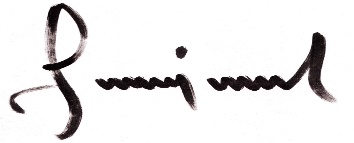 